Содержание № 3 от 16.02.2021 года:Постановление Администрации Канского района от 08.02.2021 № 36-пг;Постановление Администрации Канского района от 08.02.2021 № 37-пг;Постановление Администрации Канского района от 15.02.2021 № 47-пг;Решение Избирательной Комиссии Канского района от 12.02.2021 № 1/1;Решение Избирательной Комиссии Канского района от 12.02.2021 № 1/2;Объявление о созыве сессии Канского районного Совета депутатов;Информационное сообщение о работе консультационно- правового центра;Извещение о предоставлении земельного участка;АДМИНИСТРАЦИЯ КАНСКОГО РАЙОНА КРАСНОЯРСКОГО КРАЯПОСТАНОВЛЕНИЕ08.02.2021					г. Канск						№ 36- пгО внесении изменений в постановление администрации Канского района Красноярского края от 11.02.2019 № 70-пг «О создании Совета по вопросам содействия развитию конкуренции при Главе Канского района»В соответствии с распоряжением Правительства Российской Федерации от 17.04.2019 № 768-р «Об утверждении Стандарта развития конкуренции в субъектах Российской Федерации», во исполнение протокола совещания по вопросам разработки ключевых показателей развития конкуренции и планов мероприятий («дорожных карт») развития конкуренции в Красноярском крае от 05.07.2018 № 128, руководствуясь статьями 38, 40 Устава Канского района ПОСТАНОВЛЯЮ:1.	Внести в постановление от 11.02.2019 № 70-пг «О создании Совета по вопросам содействия развитию конкуренции при Главе Канского района» (далее – Постановление) следующие изменения:1.1.	в приложении к Постановлению «Положение о Совете по вопросам содействия развитию конкуренции при Главе Канского района»:1.1.1.	в разделе 4 «Порядок организации деятельности Совета» пункт 4.7 изложить в следующей редакции: - «Заседания Совета проводятся по мере необходимости, но не реже одного раза в год». 2. Контроль за исполнением настоящего постановления возложить на                                       заместителя Главы Канского района по финансово-экономическим вопросам – руководителя Финуправления Канского района М.В.Черепову.4. Настоящее постановление вступает в силу в день, следующий за днем его официального опубликования в печатном издании «Вести Канского района», и подлежит размещению на официальном сайте муниципального образования Канский район в информационно - телекоммуникационной сети «Интернет».Глава Канского районаА.А. ЗаруцкийАДМИНИСТРАЦИЯ КАНСКОГО РАЙОНА КРАСНОЯРСКОГО КРАЯПОСТАНОВЛЕНИЕ08.02.2021					г. Канск						№ 37- пгОб утверждении Комплексной схемы организации дорожного движения на территории Канского района Красноярского краяВ соответствии с Федеральным законом от 06 октября 2003 года  № 131-ФЗ «Об общих принципах организации местного самоуправления в Российской Федерации», Федеральным законом от 29 декабря 2017 года № 443-ФЗ «Об организации дорожного движения в Российской Федерации и о внесении изменений в отдельные законодательные акты Российской Федерации», руководствуясь ст. 7, 38, 40 Устава Канского района, ПОСТАНОВЛЯЮ:  1.	Утвердить комплексную схему организации дорожного движения   на территории Канского района Красноярского края, согласно приложению к настоящему постановлению (только в электронном варианте).2.	Контроль за исполнением настоящего Постановления возложить на заместителя Главы по оперативным вопросам С.И. Макарова.3.	Постановление вступает в силу в день, следующий за днём его опубликования в официальном печатном издании «Вести Канского района», подлежит размещению на официальном сайте муниципального образования   Канский район в информационно-телекоммуникационной сети «Интернет». Глава Канского районаА.А. ЗаруцкийАДМИНИСТРАЦИЯ КАНСКОГО РАЙОНА КРАСНОЯРСКОГО КРАЯПОСТАНОВЛЕНИЕ15.02.2021					г. Канск						№ 47- пгО закреплении муниципальных образовательных организаций Канского района, реализующих образовательные программы дошкольного образования, за населенными пунктами Канского района В целях обеспечения реализации права граждан на получение общего образования, в соответствии со статьей 9 Федерального закона от 29.12.2012 № 273-ФЗ "Об образовании в Российской Федерации", пункта 5 Порядка приема на обучение по образовательным программам начального общего, основного общего и среднего общего образования, утвержденного приказом Министерства просвещения Российской Федерации от 02.09.2020      № 458, руководствуясь статьями 38, 40 Устава Канского района, ПОСТАНОВЛЯЮ:1.Закрепить муниципальные дошкольные образовательные организации Канского района, реализующие образовательные программы дошкольного образования за населенными пунктами Канского района согласно приложению к настоящему постановлению.2.Заместителю Главы Канского района по социальным вопросам - руководителю МКУ "УО Канского района" Е.А. Гусевой организовать размещение на официальном сайте МКУ "УО Канского района" в сети "Интернет" настоящего постановления.3.Признать утратившим силу Постановление   администрации   Канского района от 13.01.2020 № 2-пг "О закреплении муниципальных дошкольных образовательных учреждений Канского района, реализующих образовательные программы   дошкольного образования, за населенными пунктами Канского района". 4.Контроль исполнения настоящего постановления возложить на заместителя Главы Кан¬ского района по социальным вопросам - руководителя МКУ "УО Канского района" Е.А. Гусеву.5.Настоящее постановление вступает в силу в день, следующим за днем его подписания, подлежит опубликованию в официальном   печатном  издании  "Вести  Канского района", и размещению на официальном сайте муниципального образования Канский район в информационно-телекоммуникационной сети "Интернет". Глава Канского районаА.А. Заруцкий Приложение к постановлению администрации Канского района № 47-пг от 15.02. 2021 г.Закрепление муниципальных образовательных организаций Канского района, реализующих образовательные программы дошкольного образования, за населенными пунктами Канского районаИЗБИРАТЕЛЬНАЯ КОМИССИЯ МУНИЦИПАЛЬНОГО ОБРАЗОВАНИЯ КАНСКОГО РАЙОНА КРАСНОЯРСКОГО КРАЯРЕШЕНИЕ12.02.2021 г.                                                                                                      № 1/1О приведении схемы одномандатных избирательных округов для проведения выборов депутатов Канского районного Совета депутатов в соответствие В соответствии с пунктом 7.2 статьи 18 Федерального закона от 12 июня 2002 года № 67-ФЗ «Об основных гарантиях избирательных прав и права на участие в референдуме граждан Российской Федерации», учитывая численность зарегистрированных на территории Канского района Красноярского края избирателей по состоянию на 1 июля 2020 года, Избирательная комиссия Канского района Красноярского края РЕШИЛА:1. Установить отклонение, превышающее 20% от средней нормы представительства избирателей, утвержденной решением Канского районного Совета депутатов Красноярского края от 21.04.2016 г. № 58-444 «Об утверждении схемы избирательных округов», в одномандатных избирательных округах № 1, 2 и 8.2. Считать необходимым внесение изменений в границы иных округов, превышающих 50 процентов от утвержденных решением Канского районного Совета депутатов Красноярского края от 21.04.2016 г. № 58-444 «Об утверждении схемы избирательных округов» избирательных округов, для проведения выборов депутатов Канского районного Совета депутатов.3. Отменить решение ИКМО Канского района от 13.04.2016 г. № 3/1 «Об определении схемы одномандатных избирательных округов для проведения выборов депутатов Канского районного Совета депутатов шестого созыва».4. Направить настоящее Решение в Избирательную комиссию Красноярского края, опубликования в печатном издании района «Вести Канского района», разместить на официальном сайте муниципального образования Канский район в информационно-телекоммуникационной сети «Интернет».ПредседательИКМО Канского района											А.В. ИгнатоваСекретарьИКМО Канского района 						                                                                         	Ю.Е. МашталлерИЗБИРАТЕЛЬНАЯ КОМИССИЯ МУНИЦИПАЛЬНОГО ОБРАЗОВАНИЯ КАНСКОГО РАЙОНА КРАСНОЯРСКОГО КРАЯРЕШЕНИЕ12.02.2021		                                                              			№ 1/2Об утверждении схемы избирательных округов для проведения выборов депутатов Канского районного Совета депутатов В соответствии с пунктом 7.2 статьи 18 Федерального закона от 12 июня 2002 года № 67-ФЗ «Об основных гарантиях избирательных прав и права на участие в референдуме граждан Российской Федерации», статьи 8 Закона Красноярского края «О выборах в органы местного самоуправления в Красноярском крае» от 02.10.2003 № 8-1411, ввиду обстоятельств, установленных решением Избирательной комиссии муниципального образования Канский район Красноярского края от 12.02.2021 № 1/1 «О приведении схемы одномандатных избирательных округов для проведения выборов депутатов Канского районного Совета депутатов в соответствии» Избирательная комиссия муниципального образования Канский район Красноярского края РЕШИЛА:1.  Утвердить схему одномандатных избирательных округов для проведения выборов депутатов в Канский районный Совет депутатов и ее графическое изображение согласно приложениям 1 и 2.2.  Предложить Канскому районному Совету депутатов решение от 21.04.2016г. № 58-444 «Об утверждении схемы избирательных округов» признать утратившим силу на ближайшей сессии райсовета.3.. Направить настоящее Решение в Избирательную комиссию Красноярского края, опубликовать в печатном издании района «Вести Канского района», разместить на официальном сайте муниципального образования Канский район в информационно-телекоммуникационной сети «Интернет».ПредседательИКМО Канского района						                                                                              А.В. ИгнатоваСекретарьИКМО Канского района  					                                                                                              Ю.Е. МашталлерПриложение №1 к решению Избирательной комиссии муниципального образования Канский района от 12.02.2021 г. № 1/2СХЕМАОДНОМАНДАТНЫХ ИЗБИРАТЕЛЬНЫХ ОКРУГОВДЛЯ ПРОВЕДЕНИЯ ВЫБОРОВ ДЕПУТАТОВ КАНСКОГО РАЙОННОГО СОВЕТА ДЕПУТАТОВПриложение № 2 к решению Избирательной комиссии муниципального образования Канский района от 12.02.2021 г. № 1/2Графическое изображение схемы одномандатных избирательных округов для проведения выборов депутатов в Канский районный Совет 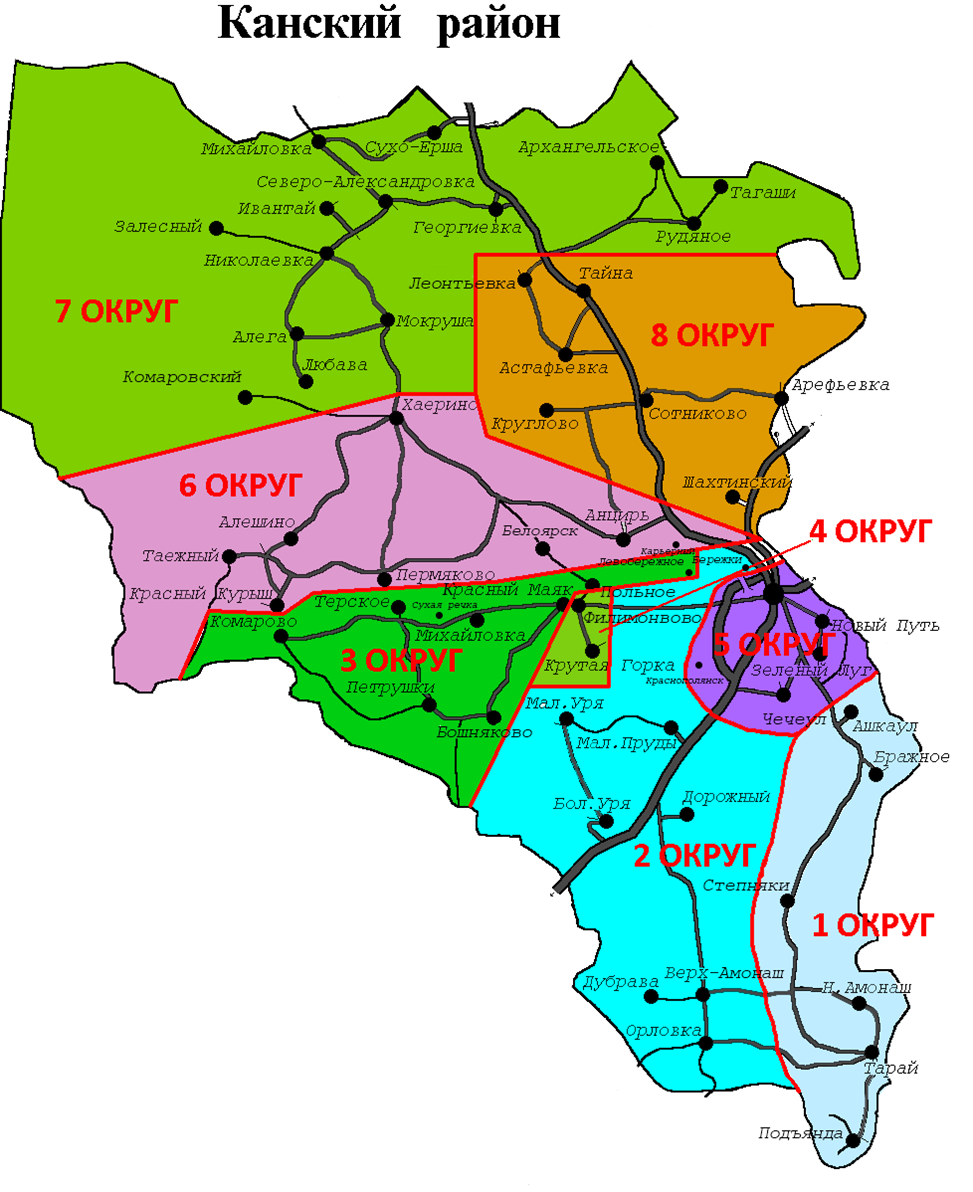 Объявление о созыве сессииКанский районный Совет депутатов сообщает, что очередная сессия состоится 18.02.2021 в 11.00 в актовом зале по адресу: г. Канск, ул. Кайтымская, 160. В повестку включены вопросы:  1.  О согласовании перечня имущества, передаваемого безвозмездно из государственной собственности Красноярского края в муниципальную собственность Канского района;    2. О внесении изменений и дополнений в решение Канского районного Совета депутатов от 27.02.2020 № 41-305 «Об утверждении положения о порядке выплаты пенсии за выслугу лет лицам, замещающим должности муниципальной службы в Канском районе»;    3. Об объявлении конкурса по отбору кандидатов на должность главы Канского района    4. Другие.Информационное сообщение о работе консультационно-правового центра по вопросам жилищно-коммунального хозяйстваВ целях повышения правовой грамотности населения, а также для улучшения качества жилищно-коммунальных услуг в Красноярском крае функционирует консультационно-правовой центр по вопросам жилищно-коммунального хозяйства (Call-центр).Посредством деятельности Call-центра гражданам различной возрастной категории и социального статуса представлена возможность бесплатной консультационной и методической поддержки по вопросам организации предоставления жилищно-коммунальных услуг на территории Красноярского края, в том числе об организации проведения капитального ремонта общего имущества многоквартирных домов на территории края.Консультацию можно получить следующими способами:- по телефону «горячей линии» 8-800-333-70-07 в рабочие дни с 9.00 до 20.00 (звонок по Красноярскому краю бесплатный);- через online-консультант и в рубрике «Вопрос-ответ» на сайте gkh24.ru.Операторы-консультанты Сall-центра оказывают помощь обратившимся гражданам в поиске информации, размещенной на указанном сайте, тем самым обеспечивая пошаговое сопровождение.ИзвещениеАдминистрация Канского района в соответствии со ст.39.18 ЗК РФ уведомляет о предоставлении в аренду земельного участка, расположенного по адресу: Российская Федерация, Красноярский край, Канский район, с.Анцирь, ул. Лазурная, д.58 из категории земель: земли населенных пунктов, с видом разрешенного использования: для строительства индивидуального жилого дома, для индивидуальной жилой застройки.Заинтересованные лица в предоставлении земельного участка имеют право в течение тридцати дней со дня опубликования и размещения извещения подавать заявления о намерении участвовать в аукционе на право заключения договора аренды земельного участка.Заявления могут быть поданы с 11.02.2021 по 12.03.2021 по адресу: 663600, Россия, Красноярский край, ул. Кайтымская, 160, 2-ой этаж, 8 (39161) 3-49-89, вт., чт., с 08:00 до 17:00 ч. (местного времени), обед с 12:00 до 13:00 ч., при личном и почтовом обращении.     -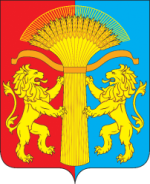 ВЕСТИ КАНСКОГО РАЙОНА ОФИЦИАЛЬНОЕ ПЕЧАТНОЕ ИЗДАНИЕ КАНСКОГО РАЙОНА№ 3
(327) 16 февраля2021 г.№п/пНаименование дошкольной образовательной организацииНаселенный  пунктМуниципальное бюджетное дошкольное образовательное учреждение "Анцирский детский сад общеразвивающего вида с приоритетным осуществлением деятельности по физическому развитию детей"с. Анцирь,д. Белоярск,д. Подояйск, п. КарьерныйМуниципальное бюджетное общеобразовательное учреждение   "Арефьевская основная общеобразовательная школа"д. АрефьевкаМуниципальное бюджетное дошкольное образовательное учреждение   "Астафьевский детский сад"с. АстафьевкаМуниципальное бюджетное дошкольное образовательное учреждение "Астафьевский детский сад" (Обособленное подразделение в д. Леонтьевка)д. ЛеонтьевкаМуниципальное бюджетное дошкольное образовательное учреждение   «Ашкаульский детский сад»д. АшкаулМуниципальное бюджетное дошкольное образовательное учреждение "Большеуринский детский сад общеразвивающего вида с приоритетным осуществлением художественно-эстетического развития детей"с. Большая Уря,п. Дорожный,п. Малые Пруды,п. УрькинскийМуниципальное  бюджетное дошкольное образовательное учреждение "Большеуринский детский сад общеразвивающего вида с приоритетным осуществлением художественно-эстетического развития детей" (Обособленное подразделение в д. Малая Уря)д. Малая УряМуниципальное бюджетное дошкольное образовательное учреждение "Бошняковский детский сад"п. Бошняково,д. ПетрушкиМуниципальное  бюджетное дошкольное образовательное  учреждение "Бошняковский детский сад"(Обособленное подразделение в д. Комарово)д. КомаровоМуниципальное бюджетное дошкольное образовательное учреждение "Браженский детский сад"с. БражноеМуниципальное бюджетное дошкольное образовательное учреждение "Верх- Амонашенский детский сад"с. Верх-Амонаш, п. Зеленая Дубрава,д. ОрловкаМуниципальное бюджетное общеобразовательное учреждение "Георгиевская средняя общеобразовательная школа"с. Георгиевка,д. Ивановка,д. Северо-Александровка,д. Сухо-Ерша,д. МихайловкаМуниципальное бюджетное дошкольное образовательное учреждение "Красномаяковский детский сад общеразвивающего вида с приоритетным осуществлением деятельности по физическому развитию детей"п. Красный МаякМуниципальное  бюджетное дошкольное образовательное учреждение "Красномаяковский детский сад общеразвивающего вида с приоритетным осуществлением деятельности по физическому развитию детей" (Обособленное подразделение в п. Сухая Речка)п. Сухая РечкаМуниципальное  бюджетное дошкольное образовательное учреждение "Красномаяковский детский сад общеразвивающего вида с приоритетным осуществлением деятельности по физическому развитию детей" (Обособленное подразделение в д. Терское)д. ТерскоеМуниципальное бюджетное дошкольное образовательное учреждение "Мокрушенский детский сад"с. Мокруша,д. Алега, д. Ивантай,п. Комаровский,д. Любава,д. ХаериноМуниципальное бюджетное дошкольное образовательное учреждение "Мокрушенский детский сад"(Обособленное подразделение в д. Николаевка)д. НиколаевкаМуниципальное бюджетное дошкольное образовательное учреждение "Рудянской детский сад"д. Архангельскоес. Рудяное,д. ТагашиМуниципальное бюджетное дошкольное образовательное учреждение "Сотниковский детский сад"с. Сотниково,д. КругловоМуниципальное бюджетное дошкольное образовательное учреждение "Сотниковский детский сад" (Обособленное подразделение в д. Тайна)д. ТайнаМуниципальное бюджетное дошкольное образовательное учреждение "Степняковский детский сад"п. Степняки,д. Подъянда,Муниципальное бюджетное дошкольное образовательное учреждение "Степняковский детский сад" (Обособленное подразделение в д. Тарай)д. Тарайс. АмонашМуниципальное бюджетное дошкольное образовательное учреждение "Таеженский детский сад"с. ТаежноеМуниципальное бюджетное дошкольное образовательное учреждение "Таеженский детский сад"(Обособленное подразделение в с. Красный Курыш)с. Красный Курыш,д. ПермяковоМуниципальное бюджетное дошкольное образовательное учреждение "Чечеульский детский сад общеразвивающего вида с приоритетным осуществлением деятельности по физическому развитию детей"с. Чечеул,п. Зеленый Луг,п. Краснополянск,д. Новый ПутьМуниципальное бюджетное дошкольное образовательное учреждение "Филимоновский детский сад общеразвивающего вида с приоритетным осуществлением деятельности по физическому развитию детей"с. Филимоново, с. ПольноеМуниципальное бюджетное дошкольное образовательное учреждение "Филимоновский детский сад общеразвивающего вида с приоритетным осуществлением деятельности по физическому развитию детей" (Обособленное подразделение в с. Бережки)с. Бережки,п. ЛевобережныйМуниципальное бюджетное дошкольное образовательное учреждение "Филимоновский детский сад общеразвивающего вида с приоритетным осуществлением деятельности по физическому развитию детей" (Обособленное подразделение в с. Крутая Горка)с. Крутая Горка Численность избирателей Канского района Красноярского края по, состоянию на 1 января 2021 года16498Количество замещаемых мандатов 8Средняя норма представительства на один депутатский мандат 2062Верхняя граница численности избирателей в избирательном округе:- с учетом допустимого отклонения от средней нормы представительства в 10 процентов268- с учетом допустимого отклонения от средней нормы представительства в 20 процентов 2474в порядке подпункта «а» пункта 4 статьи 18 Федерального закона от 12.06.2002 № 67-ФЗ «Об основных гарантиях избирательных прав и права на участие в референдуме граждан Российской Федерации»Нижняя граница численности избирателей в избирательном округе:- с учетом допустимого отклонения от средней нормы представительства в 10 процентов1856- с учетом допустимого отклонения от средней нормы представительства в 20 процентов 1650в порядке подпункта «а» пункта 4 статьи 18 Федерального закона от 12.06.2002 № 67-ФЗ «Об основных гарантиях избирательных прав и права на участие в референдуме граждан Российской Федерации»Номер избирательного округаПеречень муниципальных образований, населенных пунктов, входящих в избирательный округГраницы избирательного округаЧисло избирателей в округеЧисло замещаемых мандатов в округе1.Браженский сельсовет, Амонашенский сельсоветс.Бражное, с.Степняки, д.Ашкаул, с.Амонаш, д.Тарай, д.Подъянда,Центр – с. Бражное184812.Верх-Амонашенский сельсовет, Большеуринский сельсовет,Филимоновский сельсовет (за исключением с. Филимоново, с. Крутая горка, п. Польное, п. Левобережное)с.Верх-Амонаш, д.Орловка, д.Зеленая Дубрава, с.Большая Уря, п.Дорожный, д.Малые Пруды, д.Малая Уря, п.Урькинский, с.БережкиЦентр – с. Большая Уря189713.Филимоновский сельсовет (за исключением с.Филимоново, с.Крутая Горка, с. Бережки), Терский сельсовет с.Польное, с.Левобережное,   п.Красный Маяк, п.Бошняково, д.Комарово, д.Михайловка, п.Сухая Речка, д.Петрушки, д.Терское,Центр – п. Красный Маяк189414.Филимоновский сельсовет (за исключением с.Польное, с.Левобережное, с.Бережки)с.Филимоново, с.Крутая Горка,Центр – с. Филимоново199015Чечеульский сельсоветд.Новый Путь, п.Зеленый Луг, п.Краснополянск, с.Чечеул,Центр – с. Чечеул225916Таеженский сельсовет, Краснокурышинский сельсовет, Анцирский сельсоветс.Таежное, с.Красный Курыш,  д.Хаерино, д.Алешино, д.Пермяково,  с.Анцирь, д.Белоярск, п.Карьерный, д.Подояйск,Центр – с. Анцирь233117Рудянский сельсовет, Мокрушинский сельсовет, Георгиевский сельсоветс.Рудяное, д.Архангельское, д.Тагаши,  с.Мокруша, д.Алега, д.Любава, д.Николаевка, п.Залесный, д.Ивантай, п.Комаровский, с.Георгиевка, д.Михайловка, с.Сухо-Ерша, д.Северо-Александровка, д.Ивановка,Центр – с. Георгиевка232718Астафьевский сельсовет, Сотниковский сельсоветс.Астафьевка, д.Тайна, д.Леонтьевка, с.Сотниково, п.Шахтинский, д.Круглово, д.Арефьевка,Центр – с. Сотниково19521№ 3(327)16 февраля 2021 года Наш адрес: 663600 г. Канск, ул. Ленина,4/1 тел.3-21-07Тираж. 200экз. Ответственный за выпуск Мацола М.М.